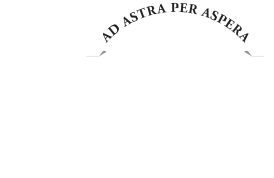 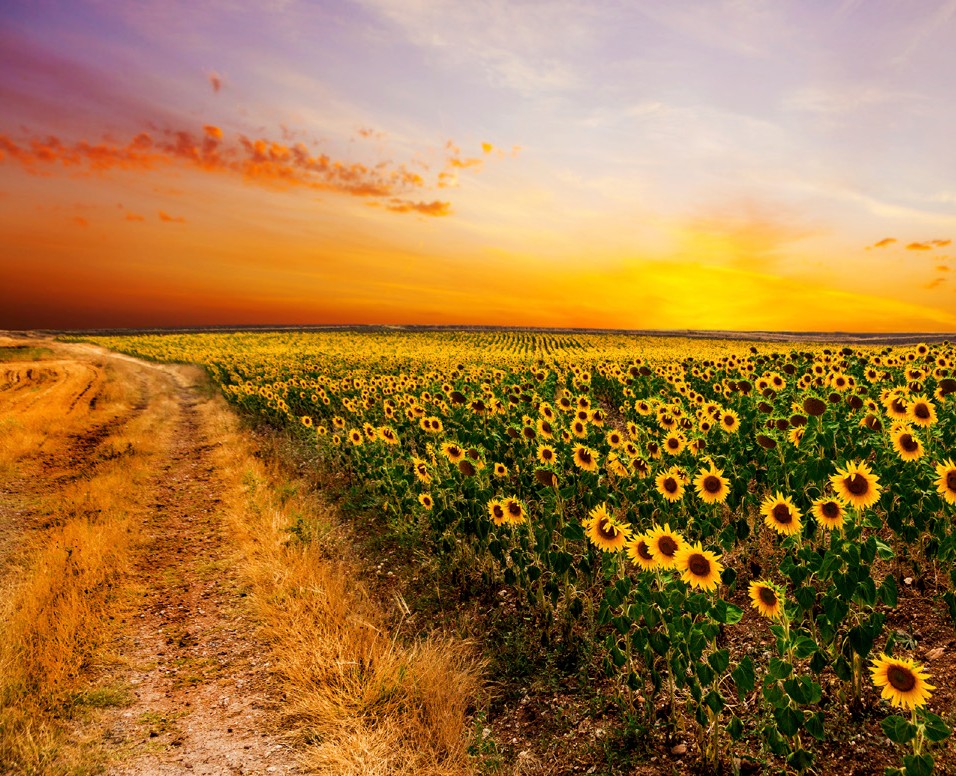 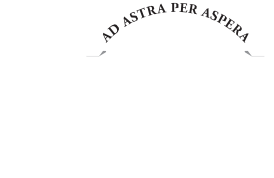 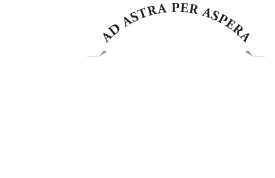 Cuando usted está involucrado en una evaluación de APS o se abre un caso para servicios de APS, usted tiene ciertos derechos.Derecho a saber que hay un caso abierto y a cuáles son las inquietudes.El derecho a llevar adelante su vida de la mejor manera posible.El derecho a que le informen que el APS debe realizar una evaluación y que quizás deba tomar acciones para tratar en forma inmediata las inquietudes de seguridad.El derecho a que su información confidencial sea protegida, de acuerdo con lo permitido por la ley.El derecho a discutir la situación con el Supervisor de APS si usted tiene inquietudes acerca de la forma en que se realizó la evaluación.El derecho a dar o retirar su consentimiento, o negarse a que se realicen intervenciones de los servicios de protección, a menosque existan razones para creer que no tiene capacidad para expresar su consentimiento.De todas maneras, se puede notificar a la policía para que trate de inmediato las inquietudes de seguridad.El derecho a que las decisiones que se tomen acerca de usted, se tomen libres de discriminación en base a raza, religión, sexo, discapacidad, nacionalidad o ascendencia.El derecho a que cualquier acción tomada por el personal del DCF con respecto a usted no sea más restrictiva de lo necesario.El derecho a que le informen una vez que se haya completado la evaluación y susCuando usted está involucrado en una evaluación de APS o se abre un caso para servicios de APS, usted tiene ciertos derechos.Derecho a saber que hay un caso abierto y a cuáles son las inquietudes.El derecho a llevar adelante su vida de la mejor manera posible.El derecho a que le informen que el APS debe realizar una evaluación y que quizás deba tomar acciones para tratar en forma inmediata las inquietudes de seguridad.El derecho a que su información confidencial sea protegida, de acuerdo con lo permitido por la ley.El derecho a discutir la situación con el Supervisor de APS si usted tiene inquietudes acerca de la forma en que se realizó la evaluación.El derecho a dar o retirar su consentimiento, o negarse a que se realicen intervenciones de los servicios de protección, a menosque existan razones para creer que no tiene capacidad para expresar su consentimiento.De todas maneras, se puede notificar a la policía para que trate de inmediato las inquietudes de seguridad.El derecho a que las decisiones que se tomen acerca de usted, se tomen libres de discriminación en base a raza, religión, sexo, discapacidad, nacionalidad o ascendencia.El derecho a que cualquier acción tomada por el personal del DCF con respecto a usted no sea más restrictiva de lo necesario.El derecho a que le informen una vez que se haya completado la evaluación y susCuando usted está involucrado en una evaluación de APS o se abre un caso para servicios de APS, usted tiene ciertos derechos.Derecho a saber que hay un caso abierto y a cuáles son las inquietudes.El derecho a llevar adelante su vida de la mejor manera posible.El derecho a que le informen que el APS debe realizar una evaluación y que quizás deba tomar acciones para tratar en forma inmediata las inquietudes de seguridad.El derecho a que su información confidencial sea protegida, de acuerdo con lo permitido por la ley.El derecho a discutir la situación con el Supervisor de APS si usted tiene inquietudes acerca de la forma en que se realizó la evaluación.El derecho a dar o retirar su consentimiento, o negarse a que se realicen intervenciones de los servicios de protección, a menosque existan razones para creer que no tiene capacidad para expresar su consentimiento.De todas maneras, se puede notificar a la policía para que trate de inmediato las inquietudes de seguridad.El derecho a que las decisiones que se tomen acerca de usted, se tomen libres de discriminación en base a raza, religión, sexo, discapacidad, nacionalidad o ascendencia.El derecho a que cualquier acción tomada por el personal del DCF con respecto a usted no sea más restrictiva de lo necesario.El derecho a que le informen una vez que se haya completado la evaluación y susresultados.PPS-10205 REV 07/14resultados.PPS-10205 REV 07/14resultados.PPS-10205 REV 07/14